 CHOITHRAM SCHOOL MANIKBAGH INDORECLASS  IX, SESSION: 2019-20Subject: MATHEMATICS					             Assignment No: 4Allotment Date: 10/01/2020			                                     Submission Date: 15/01/2020 CHOITHRAM SCHOOL MANIKBAGH INDORECLASS  IX, SESSION: 2019-20Subject: MATHEMATICS					             Assignment No: 4Allotment Date: 10/01/2020			                                     Submission Date: 15/01/2020 CHOITHRAM SCHOOL MANIKBAGH INDORECLASS  IX, SESSION: 2019-20Subject: MATHEMATICS					             Assignment No: 4Allotment Date: 10/01/2020			                                     Submission Date: 15/01/2020 CHOITHRAM SCHOOL MANIKBAGH INDORECLASS  IX, SESSION: 2019-20Subject: MATHEMATICS					             Assignment No: 4Allotment Date: 10/01/2020			                                     Submission Date: 15/01/2020S.NoQUESTIONMARKSLEVELOBJECTIVE TYPE1In a circle the region between the chord and its corresponding arc is  called (A) Sector           (B)    Circumference      (C) Diameter       (D) segment1markKnowledge2With  the help of ruler and compass, it is possible to construct an angle of (A) 0           (B) 0                (C)0                   (D) 01markUnderstanding3AD is a diameter of a circle and AB is a chord. If AD = 34 cm, AB = 30 cm, the distance of AB from the centre of the circle is :(A) 17 cm            (B) 15 cm        (C) 4 cm         (D) 8 cm1markH.O.T.SHORT ANSWER TYPE I4Prove that the perpendicular from the centre of a circle to a chord bisects  the chord.2 MarksKnowledge5Construct the following angles and bisect them.) 0                                      (b) ) 02 MarksUnderstanding6Draw a line segment AB of 7 cm, take a point P on it which is 3 cm away from A and draw a perpendicular at P. 2 Markslogic7The area of a triangle whose each angle is 0 is 16 m2 find its perimeter.2 MarksH.O.T.SHORT ANSWER TYPE II8 Prove that the angle subtended by an arc at the centre is double the angle subtended by it at any point on the remaining part of the circle.3 MarksUnderstanding9ABCD is a cyclic quadrilateral whose diagonals 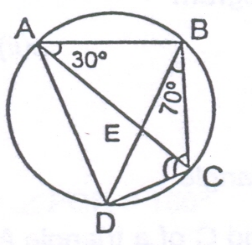 intersect at a point E. If DBC = 700, BAC is 300, find BCD. Further, if AB = BC, find ECD.3 MarksMulti-Conceptual10Construct a  in which   BC = 9 cm, AB = 4 cm, and 0. Also draw an altitude AD from vertex A on side BC.3 MarksMulti-Conceptual11Three girls Reshma, Salma and Mandip are playing a game by standing on a circle of radius 5m drawn in a park. Reshma throws a ball to Salma, Salma to Mandip, Mandip to Reshma. If the distance between Reshma and Salma andbetween Salma and Mandip is 6m each, what is the distance between Reshma and Mandip?5 MarksH.O.T.12Construct a  whose perimeter is equal to 14.5 cm,  0 and 0.5 Marks Logic